ОСНОВНЫЕ ПОКАЗАТЕЛИ ДЕЯТЕЛЬНОСТИ КОЛЛЕКТИВНЫХ СРЕДСТВ РАЗМЕЩЕНИЯ 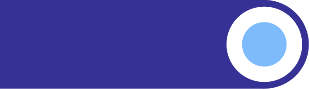 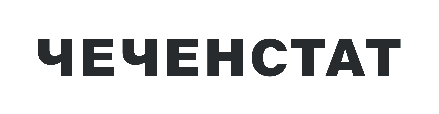 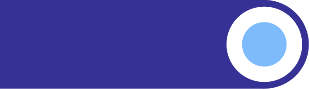 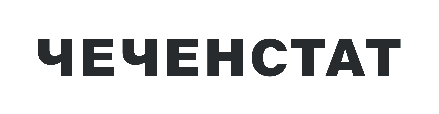 В ЯНВАРЕ - ФЕВРАЛЕ  2024 ГОДАПо оперативным данным, в коллективных средствах размещения в январе – феврале     2024 года размещено 14,6 тысяч человек, из них 14,0 тысяч составляли граждане России.   Число предоставленных ночевок составило 62,9 тысяч. Доходы коллективных средств размещения от предоставляемых услуг составили 60641,1 тысяч рублей.         Деятельность коллективных средств размещения характеризуется следующими данными:январь -  февраль 2024 г.Число ночевок, единиц62933Численность размещенных лиц, человек14575граждан России14035иностранных граждан540Доходы от предоставляемых услуг, без НДС тыс. руб.60641,1